Зарегистрировано в Минюсте России 4 сентября 2020 г. N 59649МИНИСТЕРСТВО ТРУДА И СОЦИАЛЬНОЙ ЗАЩИТЫ РОССИЙСКОЙ ФЕДЕРАЦИИПРИКАЗот 31 июля 2020 г. N 475нОБ УТВЕРЖДЕНИИПРОФЕССИОНАЛЬНОГО СТАНДАРТА"МЕДИЦИНСКАЯ СЕСТРА/МЕДИЦИНСКИЙ БРАТ"В соответствии с пунктом 16 Правил разработки и утверждения профессиональных стандартов, утвержденных постановлением Правительства Российской Федерации от 22 января 2013 г. N 23 (Собрание законодательства Российской Федерации, 2013, N 4, ст. 293; 2014, N 39, ст. 5266), приказываю:Утвердить прилагаемый профессиональный стандарт "Медицинская сестра/медицинский брат".МинистрА.О.КОТЯКОВУТВЕРЖДЕНприказом Министерстватруда и социальной защитыРоссийской Федерацииот 31 июля 2020 г. N 475нПРОФЕССИОНАЛЬНЫЙ СТАНДАРТМЕДИЦИНСКАЯ СЕСТРА/МЕДИЦИНСКИЙ БРАТI. Общие сведенияОсновная цель вида профессиональной деятельности:Группа занятий:Отнесение к видам экономической деятельности:II. Описание трудовых функций, входящих в профессиональныйстандарт (функциональная карта видапрофессиональной деятельности)III. Характеристика обобщенных трудовых функций3.1. Обобщенная трудовая функцияДополнительные характеристики3.1.1. Трудовая функция3.1.2. Трудовая функция3.1.3. Трудовая функция3.1.4. Трудовая функция3.1.5. Трудовая функция3.1.6. Трудовая функцияIV. Сведения об организациях - разработчикахпрофессионального стандарта4.1. Ответственная организация-разработчик4.2. Наименования организаций-разработчиков--------------------------------<1> Общероссийский классификатор занятий.<2> Общероссийский классификатор видов экономической деятельности.<3> Приказ Минздрава России от 20 декабря 2012 г. N 1183н "Об утверждении Номенклатуры должностей медицинских работников и фармацевтических работников" (зарегистрирован Минюстом России 18 марта 2013 г., регистрационный N 27723), с изменениями, внесенными приказом Минздрава России от 01 августа 2014 г. N 420н (зарегистрирован Минюстом России 14 августа 2014 г., регистрационный N 33591).<4> Приказ Минздрава России от 10 февраля 2016 г. N 83н "Об утверждении Квалификационных требований к медицинским и фармацевтическим работникам со средним медицинским и фармацевтическим образованием" (зарегистрирован Минюстом России 9 марта 2016 г., регистрационный N 41337).<5> Приказ Минздрава России от 29 ноября 2012 г. N 982н "Об утверждении условий и порядка выдачи сертификата специалиста медицинским и фармацевтическим работникам, формы и технических требований сертификата специалиста" (зарегистрирован Минюстом России 29 марта 2013 г., регистрационный N 27918) с изменениями, внесенными приказами Минздрава России от 31 июля 2013 г. N 515н (зарегистрирован Минюстом России 30 августа 2013 г., регистрационный N 29853), от 23 октября 2014 г. N 658н (зарегистрирован Минюстом России 17 ноября 2014 г., регистрационный N 34729) и от 10 февраля 2016 г. N 82н (зарегистрирован Минюстом России 11 марта 2016 г., регистрационный N 41389).<6> Приказ Минздрава России от 6 июня 2016 г. N 352н "Об утверждении порядка выдачи свидетельства об аккредитации специалиста, формы свидетельства об аккредитации специалиста и технических требований к нему" (зарегистрирован Минюстом России 4 июля 2016 г., регистрационный N 42742), с изменениями, внесенными приказом Минздрава России от 31 июля 2019 г. N 586н (зарегистрирован Минюстом России 3 октября 2019 г., регистрационный N 56127).<7> Приказ Минздравсоцразвития России от 12 апреля 2011 г. N 302н "Об утверждении перечней вредных и (или) опасных производственных факторов и работ, при выполнении которых проводятся обязательные предварительные и периодические медицинские осмотры (обследования), и Порядка проведения обязательных предварительных и периодических медицинских осмотров (обследований) работников, занятых на тяжелых работах и на работах с вредными и (или) опасными условиями труда" (зарегистрирован Минюстом России 21 октября 2011 г., регистрационный N 22111), с изменениями, внесенными приказами Минздрава России от 15 мая 2013 г. N 296н (зарегистрирован Минюстом России 3 июля 2013 г., регистрационный N 28970) и от 5 декабря 2014 г. N 801н (зарегистрирован Минюстом России 3 февраля 2015 г., регистрационный N 35848), приказом Минтруда России, Минздрава России от 6 февраля 2018 г. N 62н/49н (зарегистрирован Минюстом России 2 марта 2018 г., регистрационный N 50237), приказом Минздрава России от 13 декабря 2019 г. N 1032н (зарегистрирован Минюстом России 24 декабря 2019 г., регистрационный N 56976), приказом Минтруда России N 187н, Минздрава России N 268н от 3 апреля 2020 г. (зарегистрирован Минюстом России 12 мая 2020 г., регистрационный N 58320), приказом Минздрава России от 18 мая 2020 г. N 455н (зарегистрирован Минюстом России 22 мая 2020 г., регистрационный N 58430).<8> Статья 213 Трудового кодекса Российской Федерации (Собрание законодательства Российской Федерации, 2002, N 1, ст. 3; 2015, N 29, ст. 4356).<9> Статья 351.1 Трудового кодекса Российской Федерации (Собрание законодательства Российской Федерации, 2002, N 1, ст. 3; 2015, N 29, ст. 4363).<10> Статья 13 Федерального закона от 21 ноября 2011 г. N 323-ФЗ "Об основах охраны здоровья граждан в Российской Федерации", (Собрание законодательства Российской Федерации, 2011, N 48, ст. 6724; 2020, N 14, ст. 2023).<11> Единый квалификационный справочник должностей руководителей, специалистов и служащих.<12> Общероссийский классификатор профессий рабочих, должностей служащих и тарифных разрядов.<13> Общероссийский классификатор специальностей по образованию.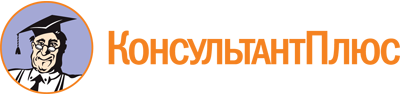 Приказ Минтруда России от 31.07.2020 N 475н
"Об утверждении профессионального стандарта "Медицинская сестра/медицинский брат"
(Зарегистрировано в Минюсте России 04.09.2020 N 59649)Документ предоставлен КонсультантПлюс

www.consultant.ru

Дата сохранения: 01.03.2024
 1332Регистрационный номерДеятельность среднего медицинского персонала в области сестринского дела02.065(наименование вида профессиональной деятельности)КодСохранение и поддержание здоровья, улучшение качества жизни населения, оказание медицинской помощи3221Средний медицинский персонал по уходу--(код ОКЗ <1>)(наименование)(код ОКЗ)(наименование)86.10Деятельность больничных организаций86.90Деятельность в области медицины прочая(код (ОКВЭД <2>)(наименование вида экономической деятельности)Обобщенная трудовая функцияОбобщенная трудовая функцияОбобщенная трудовая функцияТрудовая функцияТрудовая функцияТрудовая функциякоднаименованиеуровень квалификациинаименованиекодуровень (подуровень) квалификацииAОказание первичной доврачебной медико-санитарной помощи населению по профилю "сестринское дело"5Оказание медицинской помощи, осуществление сестринского ухода и наблюдения за пациентами при заболеваниях и (или) состоянияхA/01.55AОказание первичной доврачебной медико-санитарной помощи населению по профилю "сестринское дело"5Проведение мероприятий по профилактике инфекций, связанных с оказанием медицинской помощиA/02.55AОказание первичной доврачебной медико-санитарной помощи населению по профилю "сестринское дело"5Проведение мероприятий по профилактике неинфекционных и инфекционных заболеваний, формированию здорового образа жизниA/03.55AОказание первичной доврачебной медико-санитарной помощи населению по профилю "сестринское дело"5Ведение медицинской документации, организация деятельности находящегося в распоряжении медицинского персоналаA/04.55AОказание первичной доврачебной медико-санитарной помощи населению по профилю "сестринское дело"5Клиническое использование крови и (или) ее компонентовA/05.55AОказание первичной доврачебной медико-санитарной помощи населению по профилю "сестринское дело"5Оказание медицинской помощи в экстренной формеA/06.55НаименованиеОказание первичной доврачебной медико-санитарной помощи населению по профилю "сестринское дело"КодAУровень квалификации5Происхождение обобщенной трудовой функцииОригиналXЗаимствовано из оригиналаКод оригиналаРегистрационный номер профессионального стандартаВозможные наименования должностей, профессийМедицинская сестра <3>Медицинская сестра участковаяМедицинская сестра патронажнаяМедицинская сестра приемного отделенияМедицинская сестра палатная (постовая)Медицинская сестра перевязочнойМедицинская сестра процедурнойМедицинская сестра стерилизационнойТребования к профессиональному образованию и обучениюСреднее профессиональное образование - программы подготовки специалистов среднего звена по специальности "Сестринское дело" <4>илиСреднее профессиональное образование - программы подготовки специалистов среднего звена по специальности "Лечебное дело" или"Акушерское дело" и дополнительное профессиональное образование - программы профессиональной переподготовки по специальности "Сестринское дело"Требования к опыту практической работы-Особые условия допуска к работеСертификат специалиста <5> или свидетельство об аккредитации специалиста <6> по специальности "Сестринское дело"Особые условия допуска к работеПрохождение обязательных предварительных (при поступлении на работу) и периодических медицинских осмотров (обследований), а также внеочередных медицинских осмотров (обследований) <7>, <8>Особые условия допуска к работеОтсутствие ограничений на занятие профессиональной деятельностью <9>Другие характеристикиС целью профессионального роста и присвоения квалификационных категорий:- дополнительное профессиональное образование (программы повышения квалификации и программы профессиональной переподготовки);- формирование профессиональных навыков через наставничество;- стажировка;- использование дистанционных образовательных технологий (образовательный портал и вебинары);- тренинги в симуляционных центрах;- участие в конгрессных мероприятияхСоблюдение врачебной тайны <10>, принципов медицинской этики в работе с пациентами, их законными представителями и коллегамиСоблюдение программы государственных гарантий бесплатного оказания гражданам медицинской помощи, нормативных правовых актов в сфере охраны здоровья граждан, регулирующих медицинскую деятельностьНаименование документаКодНаименование базовой группы, должности (профессии) или специальностиОКЗ3221Средний медицинский персонал по уходуЕКС <11>-Медицинская сестраЕКС <11>-Медицинская сестра палатная (постовая)ЕКС <11>-Медицинская сестра патронажнаяЕКС <11>-Медицинская сестра перевязочнойЕКС <11>-Медицинская сестра приемного отделенияЕКС <11>-Медицинская сестра процедурнойЕКС <11>-Медицинская сестра стерилизационнойЕКС <11>-Медицинская сестра участковаяОКПДТР <12>24038Медицинская сестраОКПДТР <12>24267Медицинская сестра кабинетаОКПДТР <12>24270Медицинская сестра патронажнаяОКПДТР <12>24271Медицинская сестра перевязочнойОКПДТР <12>24275Медицинская сестра процедурнойОКПДТР <12>24276Медицинская сестра стерилизационнойОКСО <13>3.34.02.01Сестринское делоНаименованиеОказание медицинской помощи, осуществление сестринского ухода и наблюдения за пациентами при заболеваниях и (или) состоянияхКодA/01.5Уровень (подуровень) квалификации5Происхождение трудовой функцииОригиналXЗаимствовано из оригиналаКод оригиналаРегистрационный номер профессионального стандартаТрудовые действияПроведение оценки функциональной активности и самостоятельности пациента в самообслуживании, передвижении, общении; выявление потребности в посторонней помощи и сестринском уходеТрудовые действияВыполнение медицинских манипуляций при оказании медицинской помощи пациентуТрудовые действияВыявление факторов риска падений, развития пролежней, осуществление профилактики пролежней, контактного дерматита, включая позиционирование и перемещение в постели, передвижение и транспортировку пациента с частичной или полной утратой способности самообслуживания, передвижения и общенияТрудовые действияПроведение динамического наблюдения за показателями состояния здоровья пациента с последующим информированием лечащего врачаТрудовые действияКонтроль выполнения пациентами приема лекарственных препаратов, применения медицинских изделий, двигательного режима и лечебного питания по назначению лечащего врачаТрудовые действияОбучение пациента (его законных представителей) и лиц, осуществляющих уход, приемам ухода и самоухода, консультирование по вопросам ухода и самоуходаТрудовые действияПроведение подготовки пациента к медицинскому осмотру, исследованиям, лечебным и (или) диагностическим вмешательствамТрудовые действияПодготовка инструментов и расходных материалов для проведения лечебных и (или) диагностических вмешательствТрудовые действияПроведение забора биологического материала пациента для исследований по назначению лечащего врачаТрудовые действияПолучение, хранение, учет и применение лекарственных препаратов, медицинских изделий и лечебного питания в соответствии с нормативными правовыми актами и инструкцией по применению от производителяТрудовые действияАссистирование врачу при выполнении медицинских вмешательствТрудовые действияВыполнение транспортной иммобилизации и наложение повязок по назначению врачаТрудовые действияОказание медицинской помощи в неотложной форме при внезапных острых заболеваниях, состояниях, обострении хронических заболеваний, отравлениях, травмахТрудовые действияОценка интенсивности и характера болевого синдрома с использованием шкал оценки болиТрудовые действияОсуществление сестринского ухода за пациентом, в том числе в терминальной стадии болезниТрудовые действияОказание психологической поддержки пациенту в терминальной стадии болезни и его родственникам (законным представителям)Трудовые действияУчастие в проведении мероприятий медицинской реабилитацииНеобходимые уменияПроводить оценку функциональной активности и самостоятельности пациента в самообслуживании, передвижении, общении; выявлять потребность в посторонней помощи и сестринском уходеНеобходимые уменияВыполнять медицинские манипуляции при оказании медицинской помощи пациенту:- кормление тяжелобольного пациента через рот и/или назогастральный зонд, через гастростому;- установку назогастрального зонда и уход за назогастральным зондом;- введение питательных смесей через рот (сипинг);- хранение питательных смесей;- зондирование желудка, промывание желудка;- постановку горчичников, банок, пиявок;- применение грелки, пузыря со льдом;- наложение компресса;- отсасывание слизи из ротоглотки, из верхних дыхательных путей, из носа;- осуществление ухода за носовыми канюлями и катетером;- оказание пособия при трахеостоме, при фарингостоме;- оказание пособия при оростомах, эзофагостомах, гастростомах, илеостоме;- осуществление ухода за интестинальным зондом;- оказание пособия при стомах толстой кишки, введение бария через колостому;- осуществление ухода за дренажом;- оказание пособия при дефекации тяжелобольного пациента;- постановку очистительной клизмы;- постановку газоотводной трубки;- удаление копролитов;- оказание пособия при недержании кала;- постановку сифонной клизмы;- оказание пособия при мочеиспускании тяжелобольного пациента;- осуществление ухода за мочевым катетером;- осуществление ухода за цистостомой и уростомой;- оказание пособия при недержании мочи;- катетеризацию мочевого пузыря;- оказание пособия при парентеральном введении лекарственных препаратов;- введение лекарственных препаратов внутрикожно, внутримышечно, внутривенно, в очаг поражения кожи;- катетеризацию периферических вен, в том числе кубитальной;- непрерывное внутривенное введение лекарственных препаратов;- внутрипросветное введение в центральный венозный катетер антисептиков и лекарственных препаратов;- осуществление ухода за сосудистым катетеромНеобходимые уменияВыявлять факторы риска падений, развития пролежней, осуществлять профилактику пролежней, контактного дерматита, включая позиционирование и перемещение в постели, передвижение и транспортировку пациента с частичной или полной утратой способности самообслуживания, передвижения и общенияНеобходимые уменияПроводить опрос пациента и его родственников (законных представителей), лиц, осуществляющих уход, измерять и интерпретировать показатели жизнедеятельности пациента в динамикеНеобходимые уменияОсуществлять раздачу и применение лекарственных препаратов пациенту по назначению лечащего врача, разъяснять правила приема лекарственных препаратов, пределы назначенного лечащим врачом режима двигательной активности и контролировать выполнение назначений врачаНеобходимые уменияОпределять и интерпретировать реакции пациента на прием назначенных лекарственных препаратов и процедуры уходаНеобходимые уменияПроводить консультирование и обучение пациента и его родственников (законных представителей), лиц, осуществляющих уход, по вопросам ухода и самоуходаНеобходимые уменияПроводить подготовку пациента к лечебным и (или) диагностическим вмешательствам по назначению лечащего врачаНеобходимые уменияСобирать, подготавливать и размещать наборы инструментов, расходные материалы, лекарственные препараты для выполнения лечебных и (или) диагностических вмешательств по назначению лечащего врачаНеобходимые уменияПроводить забор биологического материала пациента для лабораторных исследований по назначению лечащего врачаНеобходимые уменияОбеспечивать хранение, вести учет и применение лекарственных препаратов, медицинских изделий и лечебного питания, в том числе наркотических средств, психотропных веществ и сильно действующих лекарственных препаратовНеобходимые уменияАссистировать врачу при выполнении лечебных и (или) диагностических вмешательствНеобходимые уменияОсуществлять динамическое наблюдение за состоянием и самочувствием пациента во время лечебных и (или) диагностических вмешательствНеобходимые уменияПроводить транспортную иммобилизацию и накладывать повязки по назначению врача или совместно с врачомНеобходимые уменияОказывать медицинскую помощь в неотложной форме при внезапных острых заболеваниях, состояниях, обострении хронических заболеваний, отравлениях, травмахНеобходимые уменияПолучать и передавать информацию по вопросам оказания медицинской помощи, в том числе с пациентами, имеющими нарушения зрения, слуха, поведенияНеобходимые уменияПроводить оценку интенсивности и характера болевого синдрома с использованием шкал оценки болиНеобходимые уменияВыявлять клинические признаки и симптомы терминальных состояний болезни, выполнять процедуры сестринского ухода за пациентом при терминальных состояниях болезниНеобходимые уменияОказывать психологическую поддержку пациенту в терминальной стадии болезни и его родственникам (законным представителям)Необходимые уменияВыполнять работу по проведению мероприятий медицинской реабилитацииНеобходимые знанияОсновы теории и практики сестринского дела, методы определения функциональной активности и самостоятельности пациента в самообслуживании, передвижении, общении, определения потребности в посторонней помощи и сестринском уходеНеобходимые знанияТехнологии выполнения медицинских услуг, манипуляций и процедур сестринского ухода, особенности сестринского ухода с учетом заболевания, возрастных, культурных и этнических особенностей пациентаНеобходимые знанияДиагностические критерии факторов риска падений, развития пролежней и контактного дерматита у пациентов, современные технологии медицинских услуг по гигиеническому уходу, позиционированию и перемещению в кровати пациентов, частично или полностью утративших способность к общению, передвижению и самообслуживаниюНеобходимые знанияАнатомо-физиологические особенности и показатели жизнедеятельности человека в разные возрастные периоды, правила измерения и интерпретации данныхНеобходимые знанияОсобенности и принципы лечебного питания пациентов в медицинской организации в зависимости от возраста и заболеванияНеобходимые знанияОсновы клинической фармакологии, виды лекарственных форм, способы и правила введения лекарственных препаратов, инфузионных сред, побочные эффекты, виды реакций и осложнений лекарственной терапии, меры профилактики и оказания медицинской помощи в неотложной формеНеобходимые знанияПравила и порядок подготовки пациента к медицинским вмешательствамНеобходимые знанияМедицинские изделия (медицинские инструменты, расходные материалы, медицинское оборудование), применяемые для проведения лечебных и (или) диагностических процедур, оперативных вмешательствНеобходимые знанияТребования к условиям забора, хранения и транспортировки биологического материала пациентаНеобходимые знанияПорядок и правила учета, хранения и применения лекарственных препаратов, этилового спирта, спиртсодержащих препаратов, инфузионных сред, медицинских изделий, специализированных продуктов лечебного питанияНеобходимые знанияПравила ассистирования врачу (фельдшеру) при выполнении лечебных или диагностических процедурНеобходимые знанияПравила десмургии и транспортной иммобилизацииНеобходимые знанияКлинические признаки внезапных острых заболеваний, состояний, обострений хронических заболеваний, отравлений, травм без явных признаков угрозы жизни пациента, показания к оказанию медицинской помощи в неотложной формеНеобходимые знанияПравила оказания медицинской помощи в неотложной формеНеобходимые знанияПорядок оказания паллиативной медицинской помощи, методы, приемы и средства оценки интенсивности и контроля боли у пациентовНеобходимые знанияПроцесс и стадии умирания человека, клинические признаки, основные симптомы в терминальной стадии заболевания, особенности сестринского уходаНеобходимые знанияПризнаки биологической смерти человека и процедуры, связанные с подготовкой тела умершего пациента к транспортировкеНеобходимые знанияПсихология общения с пациентом, находящимся в терминальной стадии болезни, способы оказания психологической поддержки родственникам (законным представителям)Необходимые знанияПорядок медицинской реабилитацииДругие характеристики-НаименованиеПроведение мероприятий по профилактике инфекций, связанных с оказанием медицинской помощиКодA/02.5Уровень (подуровень) квалификации5Происхождение трудовой функцииОригиналXЗаимствовано из оригиналаКод оригиналаРегистрационный номер профессионального стандартаТрудовые действияОрганизация рабочего места и безопасной окружающей среды в помещениях с асептическим режимом, в том числе в стерилизационном отделении (кабинете), медицинской организацииТрудовые действияПроведение экстренных профилактических мероприятий при возникновении аварийных ситуаций с риском инфицирования медицинских работниковТрудовые действияПроведение дезинфекции и предстерилизационной очистки медицинских изделийТрудовые действияПроведение упаковки медицинских изделий в соответствии с видом стерилизацииТрудовые действияПроведение стерилизации медицинских изделий, контроль режимов стерилизацииТрудовые действияПроведение контроля качества дезинфекции, предстерилизационной очистки и стерилизации медицинских изделийТрудовые действияОбеспечение хранения стерильных медицинских изделийТрудовые действияЭксплуатация оборудования с соблюдением правил, инструкций по эксплуатации, требований охраны труда при работе в помещениях с асептическим режимом, в том числе в стерилизационном отделении (кабинете)Необходимые уменияОрганизовывать рабочее место и безопасную среду для проведения работ по стерилизации медицинских изделийНеобходимые уменияСоблюдать санитарно-эпидемиологические требования и нормативы медицинской организации, в том числе санитарно-противоэпидемический режим стерилизационного отделения (кабинета)Необходимые уменияПрименять средства индивидуальной защитыНеобходимые уменияСоблюдать меры асептики и антисептики, принципы индивидуальной изоляции при выполнении медицинских вмешательствНеобходимые уменияОсуществлять сбор, обеззараживание и временное хранение медицинских отходов в местах их образования вНеобходимые уменияСоблюдать требования охраны труда при обращении с острыми (колющими и режущими) инструментами, биологическими материаламиНеобходимые уменияОсуществлять прием медицинских изделий в стерилизационном отделении (кабинете)Необходимые уменияПроводить дезинфекцию и предстерилизационную очистку медицинских изделий ручным и механизированным способомНеобходимые уменияПроизводить отбор проб для определения качества предстерилизационной очистки медицинских изделийНеобходимые уменияОсуществлять сортировку и упаковку медицинских изделий в соответствии с видом стерилизацииНеобходимые уменияРазмещать индикаторы в стерилизаторах в соответствии с инструкцией по применению и нормативными правовыми актамиНеобходимые уменияПроводить стерилизацию медицинских изделий, осуществлять контроль режимов стерилизацииНеобходимые уменияОбеспечивать хранение и выдачу стерильных медицинских изделийНеобходимые уменияСоблюдать правила эксплуатации оборудования и охраны труда при работе в помещениях с асептическим режимом, в том числе стерилизационном отделении (кабинете)Необходимые знанияПодходы и методы многоуровневой профилактики инфекций, связанных с оказанием медицинской помощи (ИСМП)Необходимые знанияСанитарно-эпидемиологические требования к организациям, осуществляющим медицинскую деятельность (к размещению, устройству, оборудованию, содержанию, противоэпидемическому режиму, профилактическим и противоэпидемическим мероприятиям, условиям труда персонала, организации питания пациентов и персонала)Необходимые знанияМеры индивидуальной защиты медицинского персонала и пациентов при выполнении медицинских вмешательствНеобходимые знанияОсновы асептики и антисептики, принцип индивидуальной изоляции при выполнении медицинских вмешательствНеобходимые знанияСанитарные правила обращения с медицинскими отходамиНеобходимые знанияПрофилактические мероприятия (экстренная профилактика) при возникновении аварийных ситуаций с риском инфицирования медицинских работниковНеобходимые знанияОсобенности возбудителей инфекций, связанных с оказанием медицинской помощи (устойчивость к физическим и химическим дезинфицирующим агентам и длительность выживания на объектах внешней среды, вид и форма существования, пути и факторы передачи)Необходимые знанияВиды, цели и задачи дезинфекции, предстерилизационной очистки и стерилизации медицинских изделийНеобходимые знанияМетоды, приемы и средства ручной и механизированной предстерилизационной очистки медицинских изделийНеобходимые знанияВиды и правила сортировки и упаковки медицинских изделий для стерилизации, особенности стерилизуемых медицинских изделий и стерилизующих средствНеобходимые знанияТехнологии стерилизации медицинских изделийНеобходимые знанияМетоды контроля качества дезинфекции, предстерилизационной очистки и стерилизации медицинских изделийНеобходимые знанияПорядок и правила хранения стерильных медицинских изделий, правила их выдачи в соответствии с нормативными правовыми актамиНеобходимые знанияПравила и порядок эксплуатации оборудования для проведения дезинфекции, предстерилизационной очистки и стерилизации медицинских изделийНеобходимые знанияПрофессиональные риски, вредные и опасные производственные факторы по профилю отделения (подразделения) медицинской организации, требования охраны труда, пожарной безопасности в соответствии с нормативными правовыми актамиДругие характеристики-НаименованиеПроведение мероприятий по профилактике неинфекционных и инфекционных заболеваний, формированию здорового образа жизниКодA/03.5Уровень (подуровень) квалификации5Происхождение трудовой функцииОригиналXЗаимствовано из оригиналаКод оригиналаРегистрационный номер профессионального стандартаТрудовые действияПроведение персонального учета (переписи) населения, проживающего на обслуживаемой территории поликлиники (образовательных учреждений) или прикрепленного к участкуТрудовые действияПроведение мероприятий по санитарно-гигиеническому просвещению населенияТрудовые действияПроведение индивидуального и группового консультирования населения по вопросам профилактики заболеванийТрудовые действияПроведение работы по пропаганде здорового образа жизниТрудовые действияПроведение работы по формированию и реализации программ здорового образа жизни, в том числе программ снижения потребления алкоголя и табака, предупреждения и борьбы с немедицинским потреблением наркотических средств и психотропных веществТрудовые действияВыполнение работы по проведению профилактических медицинских осмотров населенияТрудовые действияВыполнение работы по диспансеризации населения с учетом возраста, состояния здоровья, профессииТрудовые действияВыполнение работы по диспансерному наблюдению пациентов при хронических заболеваниях и (или) состоянияхТрудовые действияВыполнение работы по проведению иммунопрофилактики инфекционных заболеваний в соответствии с национальным календарем профилактических прививок и по эпидемическим показаниямТрудовые действияПроведение санитарно-противоэпидемических мероприятий по профилактике инфекционных заболеванийТрудовые действияВыполнение работы по проведению санитарно-противоэпидемических (профилактических) мероприятий при регистрации инфекционных заболеванийТрудовые действияВыявление заболевших инфекционным заболеванием, контактных с ними лиц и подозрительных на заболевания инфекционными болезнямиТрудовые действияОбеспечение инфекционной безопасности при оказании медицинской помощи, проведении профилактических медицинских осмотров и осуществлении сестринского ухода за пациентами с инфекционными заболеваниямиНеобходимые уменияСоставлять списки граждан и план проведения диспансеризации населения с учетом возрастной категории и проводимых обследованийНеобходимые уменияПроводить разъяснительные беседы на уровне семьи, организованного коллектива о целях и задачах профилактического медицинского осмотра, порядке прохождения диспансеризации и ее объеме, в том числе беседы с несовершеннолетними в образовательных организацияхНеобходимые уменияПроводить индивидуальное (групповое) профилактическое консультирование населения о факторах, способствующих сохранению здоровья, факторах риска для здоровья и мерах профилактики предотвратимых болезнейНеобходимые уменияФормировать общественное мнение в пользу здорового образа жизни и мотивировать пациентов на ведение здорового образа жизниНеобходимые уменияИнформировать население о программах снижения веса, потребления алкоголя и табака, предупреждения и борьбы с немедицинским потреблением наркотических средств и психотропных веществНеобходимые уменияПроводить медицинский осмотр в соответствии с нормативными правовыми актамиНеобходимые уменияПроводить доврачебный профилактический осмотр с целью выявления факторов риска развития заболеванийНеобходимые уменияПроводить работу по диспансеризации населения, проводить опрос (анкетирование), проводить доврачебный осмотр и обследование по скрининг-программе диспансеризацииНеобходимые уменияПроводить работу по диспансерному наблюдению пациентов с хроническими заболеваниями с учетом возраста, состояния здоровья, профессии в соответствии с нормативными правовыми актамиНеобходимые уменияПроводить вакцинацию населенияНеобходимые уменияПроводить профилактические и противоэпидемические мероприятия при выявлении пациентов с инфекционными и паразитарными болезнями и лиц с подозрением на инфекционные болезни, а также носителей возбудителей инфекционных болезнейНеобходимые уменияПроводить работу по организации и проведению санитарно-противоэпидемических (профилактических) и ограничительных (карантинных) мероприятий при выявлении инфекционных заболеванийНеобходимые уменияПроводить осмотр лиц и динамическое наблюдение за лицами, контактными с пациентами, заболевшими инфекционным заболеваниемНеобходимые знанияПоложение об организации оказания первичной медико-санитарной помощи взрослому населениюНеобходимые знанияИнформационные технологии, организационные формы, методы и средства санитарного просвещения населенияНеобходимые знанияПравила проведения индивидуального и группового профилактического консультирования, современные научно обоснованные рекомендации по вопросам личной гигиены, рационального питания, планирования семьи, здорового образа жизни, факторы риска для здоровья; заболевания, обусловленные образом жизни человекаНеобходимые знанияПринципы здорового образа жизни, основы сохранения и укрепления здоровья; факторы, способствующие сохранению здоровья; формы и методы работы по формированию здорового образа жизниНеобходимые знанияПрограммы здорового образа жизни, в том числе программы, направленные на снижение веса, снижение потребления алкоголя и табака, предупреждение и борьбу с немедицинским потреблением наркотических средств и психотропных веществНеобходимые знанияВиды медицинских осмотров с учетом возраста, состояния здоровья, профессии в соответствии с нормативными правовыми актамиНеобходимые знанияПравила и порядок проведения профилактического осмотраНеобходимые знанияПорядок проведения диспансеризации населения, порядок доврачебного осмотра и обследования населения по скрининг-программе диспансеризацииНеобходимые знанияМетоды профилактики неифекционных заболеваний, факторы риска развития хронических неинфекционных заболеваний, порядок проведения диспансерного наблюдения пациентов при хронических заболеваниях, задачи медицинской сестрыНеобходимые знанияПорядок и правила проведения вакцинации в соответствии с национальным календарем профилактических прививок, течение вакцинального процесса, возможные реакции и осложнения, меры профилактикиНеобходимые знанияСанитарно-эпидемиологическая обстановка прикрепленного участка, зависимость распространения инфекционных болезней от природных факторов, факторов окружающей среды, в том числе социальныхНеобходимые знанияМеры профилактики инфекционных заболеванийНеобходимые знанияПорядок проведения санитарно-противоэпидемических мероприятий в случае возникновения очага инфекции, в том числе карантинных мероприятий при выявлении особо опасных (карантинных) инфекционных заболеванийНеобходимые знанияГосударственные санитарно-эпидемиологические правила и гигиенические нормативы, профилактические и противоэпидемические мероприятия при выявлении инфекционного заболеванияДругие характеристики-НаименованиеВедение медицинской документации, организация деятельности находящегося в распоряжении медицинского персоналаКодA/04.5Уровень (подуровень) квалификации5Происхождение трудовой функцииОригиналXЗаимствовано из оригиналаКод оригиналаРегистрационный номер профессионального стандартаТрудовые действияВедение медицинской документации, в том числе в форме электронного документаТрудовые действияПроведение работы по контролю выполнения должностных обязанностей находящимся в распоряжении медицинским персоналомТрудовые действияПроведение работы по обеспечению внутреннего контроля качества и безопасности медицинской деятельностиТрудовые действияИспользование медицинских информационных систем и информационно-телекоммуникационной сети "Интернет"Трудовые действияИспользование в работе персональных данных пациентов и сведений, составляющих врачебную тайнуНеобходимые уменияЗаполнять медицинскую документацию, в том числе в форме электронного документаНеобходимые уменияИспользовать в работе медицинские информационные системы и информационно-телекоммуникационную сеть "Интернет"Необходимые уменияИспользовать в работе персональные данные пациентов и сведения, составляющие врачебную тайнуНеобходимые уменияОсуществлять контроль за выполнением должностных обязанностей находящегося в распоряжении медицинского персоналаНеобходимые знанияПравила и порядок оформления медицинской документации в медицинских организациях, в том числе в форме электронного документаНеобходимые знанияПравила работы в медицинских информационных системах и информационно-телекоммуникационной сети "Интернет"Необходимые знанияОсновы законодательства Российской Федерации о защите персональных данных пациентов и сведений, составляющих врачебную тайнуНеобходимые знанияТребования к обеспечению внутреннего контроля качества и безопасности медицинской деятельностиНеобходимые знанияДолжностные обязанности находящегося в распоряжении медицинского персоналаДругие характеристики-НаименованиеКлиническое использование крови и (или) ее компонентовКодA/05.5Уровень (подуровень) квалификации5Происхождение трудовой функцииОригиналXЗаимствовано из оригиналаКод оригиналаРегистрационный номер профессионального стандартаТрудовые действияХранение и своевременная замена реагентов для проведения проб на индивидуальную совместимость перед трансфузией (переливанием) донорской крови и (или) ее компонентов в отделении (подразделении)Трудовые действияОсуществление визуального контроля донорской крови и (или) ее компонентов на соответствие требованиям безопасностиТрудовые действияХранение и транспортировка донорской крови и (или) ее компонентовТрудовые действияУчет донорской крови и (или) ее компонентов в отделении (подразделении)Трудовые действияПроведение идентификационного контроля пациента (реципиента) и донорской крови и (или) ее компонентов перед трансфузией (переливанием) донорской крови и (или) ее компонентов (анализ медицинской документации, опрос пациента/реципиента)Трудовые действияВзятие и маркировка проб крови пациента (реципиента), которому планируется трансфузия (переливание), с целью осуществления подбора пары "донор - реципиент"Трудовые действияАнализ информации, содержащейся на этикетке контейнера с донорской кровью и (или) ее компонентомТрудовые действияПроведение предтрансфузионной подготовки донорской крови и (или) ее компонента (размораживание, согревание, прикроватная лейкофильтрация) в отделении (подразделении)Трудовые действияОбеспечение венозного доступа у пациента (реципиента): выполнение венепункции, подключение контейнера с донорской кровью и (или) его компонентом к периферическому или центральному венозному катетеру в случае его наличияТрудовые действияПроведение предтрансфузионной подготовки пациента (реципиента) в соответствии с назначениями врача: прекращение введения лекарственных препаратов на время трансфузии (переливания) донорской крови и (или) ее компонента (за исключением лекарственных препаратов, предназначенных для поддержания жизненно важных функций организма человека); осуществление назначенной премедикации с целью профилактики осложненийТрудовые действияКонтроль результатов биологической пробы, контроль состояния пациента/реципиента во время и после трансфузии (переливания)Трудовые действияХранение образцов крови пациента (реципиента), использованных для проведения проб на индивидуальную совместимость, а также контейнеров донорской крови и (или) ее компонентов после трансфузии (переливания)Трудовые действияВзятие образцов крови пациента/реципиента до и после трансфузии (переливания)Необходимые уменияОсуществлять хранение и своевременное обновление реагентов для проведения проб на индивидуальную совместимость перед трансфузией (переливанием) донорской крови и (или) ее компонентов в отделении (подразделении)Необходимые уменияПроводить визуальный контроль донорской крови и (или) ее компонентов на соответствие требованиям безопасностиНеобходимые уменияОсуществлять хранение и транспортировку донорской крови и (или) ее компонентовНеобходимые уменияВести учет донорской крови и (или) ее компонентов в отделении (подразделении)Необходимые уменияПроводить идентификационный контроль пациента (реципиента) и донорской крови и (или) ее компонентов перед трансфузией (переливанием) донорской крови и (или) ее компонентов (анализ медицинской документации, опрос пациента/реципиента)Необходимые уменияВыполнять взятие и маркировку проб крови пациента (реципиента), которому планируется трансфузия (переливание), с целью осуществления подбора пары "донор - реципиент"Необходимые уменияАнализировать информацию, содержащуюся на этикетке контейнера с компонентом крови (наименование, дата и организация заготовки, срок годности, условия хранения, данные о групповой и резус-принадлежности)Необходимые уменияОрганизовывать рабочее пространство для проведения предтрансфузионного определения совместимости образцов эритроцитсодержащего компонента крови и образца крови пациента (реципиента) в отделении (подразделении)Необходимые уменияПроводить предтрансфузионную подготовку компонента донорской крови (размораживание, согревание, прикроватная лейкофильтрация) в отделении (подразделении) медицинской организацииНеобходимые уменияОбеспечивать венозный доступ у пациента (реципиента): выполнять венепункцию, подключать контейнер с донорской кровью и (или) ее компонентом к периферическому или центральному венозному катетеру в случае его наличияНеобходимые уменияПроводить предтрансфузионную подготовку пациента (реципиента) в соответствии с назначениями врача: прекращать введение лекарственных препаратов на время трансфузии (переливания) (за исключением лекарственных препаратов, предназначенных для поддержания жизненно важных функций); осуществлять назначенную премедикацию с целью профилактики осложненийНеобходимые уменияКонтролировать результаты биологической пробы, состояние реципиента во время и после трансфузии (переливания)Необходимые уменияХранить образцы крови реципиента, использованные для проведения проб на индивидуальную совместимость, а также контейнеры донорской крови и (или) ее компонентов после трансфузии (переливания)Необходимые уменияОсуществлять взятие образцов крови пациента/реципиента до и после трансфузии (переливания)Необходимые знанияПравила надлежащего хранения реагентов для проведения проб на индивидуальную совместимость перед трансфузией (переливанием) донорской крови и (или) ее компонентов в отделении (подразделении)Необходимые знанияТребования визуального контроля безопасности донорской крови и (или) ее компонентовНеобходимые знанияПравила хранения и транспортировки донорской крови и (или) ее компонентовНеобходимые знанияПравила учета донорской крови и (или) ее компонентов в отделении (подразделении)Необходимые знанияПорядок проведения идентификационного контроля пациента (реципиента) и донорской крови и (или) ее компонентов перед трансфузией (переливанием) донорской крови и (или) ее компонентов (анализ медицинской документации, опрос пациента/реципиента)Необходимые знанияТребования к взятию и маркировке проб крови пациента (реципиента), которому планируется трансфузия (переливание), с целью осуществления подбора пары "донор - реципиент"Необходимые знанияМетодика проведения биологической пробы при трансфузии (переливании) донорской крови и (или) ее компонентовНеобходимые знанияПравила маркировки донорской крови и (или) ее компонентовНеобходимые знанияПорядок проведения предтрансфузионного определения совместимости образцов эритроцитсодержащего компонента крови и образца крови пациента (реципиента) в отделении (подразделении)Необходимые знанияТребования к предтрансфузионной подготовке пациента (реципиента) в соответствии с назначениями врачаНеобходимые знанияПорядок проведения трансфузии (переливания) донорской крови и (или) ее компонентов (контроль результатов биологической пробы, состояния реципиента во время и после трансфузии (переливания))Необходимые знанияПравила оформления медицинской документации в медицинских организациях, оказывающих медицинскую помощь по профилю "Трансфузиология", в том числе в электронном видеНеобходимые знанияОсновы иммуногематологии, понятие о системах групп крови, резус-принадлежностиНеобходимые знанияМетоды определения групповой и резус-принадлежности кровиНеобходимые знанияМетоды определения совместимости крови донора и пациента (реципиента)Необходимые знанияМедицинские показания к трансфузии (переливанию) донорской крови и (или) ее компонентовНеобходимые знанияМедицинские противопоказания к трансфузии (переливанию) донорской крови и ее компонентовНеобходимые знанияСимптомы и синдромы осложнений, побочных действий, нежелательных реакций, в том числе серьезных и непредвиденных, возникших в результате трансфузии (переливании) донорской крови и (или) ее компонентовНеобходимые знанияПорядок оказания медицинской помощи пациенту при возникновении посттрансфузионной реакции или осложненияНеобходимые знанияПорядок проведения расследования посттрансфузионной реакции или осложненияДругие характеристики-НаименованиеОказание медицинской помощи в экстренной формеКодA/06.5Уровень (подуровень) квалификации5Происхождение трудовой функцииОригиналXЗаимствовано из оригиналаКод оригиналаРегистрационный номер профессионального стандартаТрудовые действияПроведение первичного осмотра пациента, оценка безопасности окружающей средыТрудовые действияОценка состояния пациента, требующего оказания медицинской помощи в экстренной формеТрудовые действияРаспознавание состояний, представляющих угрозу жизни, включая состояние клинической смерти (остановка жизненно важных функций организма человека (кровообращения и (или) дыхания), требующих оказания медицинской помощи в экстренной формеТрудовые действияПроведение мероприятий базовой сердечно-легочной реанимацииТрудовые действияОказание медицинской помощи в экстренной форме при состояниях, представляющих угрозу жизни, в том числе, клинической смерти (остановка жизненно важных функций организма человека (кровообращения и (или) дыхания)Трудовые действияПроведение мероприятий по поддержанию жизнедеятельности организма пациента (пострадавшего) до прибытия врача или бригады скорой помощиНеобходимые уменияПроводить первичный осмотр пациента и оценку безопасности условийНеобходимые уменияРаспознавать состояния, представляющие угрозу жизни, включая состояние клинической смерти (остановка жизненно важных функций организма человека (кровообращения и (или) дыхания), требующие оказания медицинской помощи в экстренной формеНеобходимые уменияВыполнять мероприятия базовой сердечно-легочной реанимацииНеобходимые уменияОказывать медицинскую помощь в экстренной форме при состояниях, представляющих угрозу жизни, в том числе клинической смерти (остановка жизненно важных функций организма человека (кровообращения и (или) дыхания)Необходимые уменияОсуществлять наблюдение и контроль состояния пациента (пострадавшего), измерять показатели жизнедеятельности, поддерживать витальные функцииНеобходимые знанияПравила и порядок проведения первичного осмотра пациента (пострадавшего) при оказании медицинской помощи в экстренной форме при состояниях, представляющих угрозу жизниНеобходимые знанияМетодика сбора жалоб и анамнеза жизни и заболевания у пациентов (их законных представителей)Необходимые знанияМетодика физикального исследования пациентов (осмотр, пальпация, перкуссия, аускультация)Необходимые знанияКлинические признаки внезапного прекращения кровообращения и (или) дыханияНеобходимые знанияПравила проведения базовой сердечно-легочной реанимацииНеобходимые знанияПорядок применения лекарственных препаратов и медицинских изделий при оказании медицинской помощи в экстренной формеНеобходимые знанияПравила и порядок проведения мониторинга состояния пациента при оказании медицинской помощи в экстренной форме, порядок передачи пациента бригаде скорой медицинской помощиДругие характеристики-Общероссийская общественная организация "Ассоциация медицинских сестер России", город Санкт-ПетербургОбщероссийская общественная организация "Ассоциация медицинских сестер России", город Санкт-ПетербургПрезидентСаркисова Валентина Антоновна1Астраханская региональная общественная организация "Профессиональная сестринская ассоциация", город Астрахань2Вологодская региональная общественная организация "Ассоциация специалистов сестринского дела", город Вологда3ГБПОУ СПО "Медицинский колледж N 1", город Санкт-Петербург4ГБПОУ СПО "Рязанский медицинский колледж", город Рязань5ГБУЗ "Астраханская Александро-Мариинская областная клиническая больница", город Астрахань6ГБУЗ "Ленинградская областная клиническая больница", город Санкт-Петербург7ГБУЗ "Омская областная клиническая больница", город Омск8ГБУЗ "Первый Московский хоспис имени В.В. Миллионщиковой" Департамента здравоохранения города Москвы, город Москва9Забайкальская региональная общественная организация "Профессиональные медицинские специалисты", город Чита10Ивановская областная общественная организация по защите прав и интересов специалистов со средним медицинским образованием, город Иваново11Кемеровская региональная общественная организация "Профессиональная ассоциация медицинских сестер Кузбасса", город Кемерово12Кировская областная общественная организация "Ассоциация медицинских сестер", город Киров13Общественная организация Ассоциация организаций, содействующих деятельности специалистов с высшим сестринским, средним медицинским и фармацевтическим образованием "Союз медицинских профессиональных организаций", город Екатеринбург14Омская региональная общественная организация "Омская профессиональная сестринская ассоциация", город Омск15Региональная общественная организация "Ассоциация средних медицинских работников Республики Марий Эл", город Йошкар-Ола, Республика Марий Эл16Региональная общественная организация "Новосибирская профессиональная ассоциация специалистов сестринского дела", город Новосибирск17Региональная общественная организация Ленинградской области "Профессиональная ассоциация специалистов сестринского дела", город Санкт-Петербург18Региональная общественная организация медицинских сестер Москвы, город Москва19Республиканская общественная организация "Ассоциация средних медицинских работников Республики Саха (Якутия)", город Якутск, Республика Саха (Якутия)20Самарская региональная общественная организация медицинских сестер21Тюменская региональная общественная организация "Тюменская областная профессиональная сестринская ассоциация", город Тюмень22ФГБОУ ВО "Тюменский государственный медицинский университет" Министерства здравоохранения Российской Федерации, город Тюмень23ФГБОУ ДПО "Всероссийский учебно-научно-методический центр по непрерывному медицинскому и фармацевтическому образованию" Министерства здравоохранения Российской Федерации, город Москва24ФГБОУ СПО "Санкт-Петербургский медико-технический колледж" Федерального медико-биологического агентства, город Санкт-Петербург